Экологическая культура  и здоровый образ жизни                                                       Миндель Александр Яковлевич, 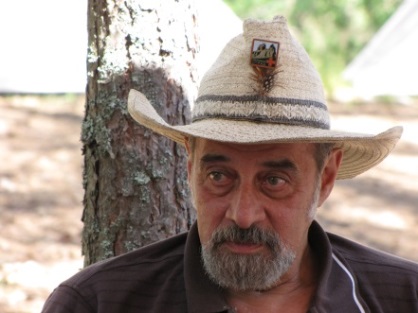 председатель Совета  НКО «Образование. Спорт. Реабилитация», координатор программ по социальному туризму и интеграции Благотворительного фонда «Парилис», руководитель профильных Рабочих групп  Комитета по социальной политике Московской торгово-промышленной палаты (МТПП) и Комиссии по детско-юношескому и молодежному туризму ФА «РОСТУРИЗМ», организатор путешествий и интегративных лагерей на озере Селигер, кандидат педагогических наук, доцент, Заслуженный путешественник России.      Существует ли связь между ухудшением экологической обстановки и увеличением числа людей с различными проблемами здоровья?     Думаем, что наступило время обстоятельно поговорить о правилах жизни в обществе в согласии с природой. Как научить молодых людей любить природу и нести ответственность за свои чувства? Как найти место в социуме человеку с ограниченными возможностями здоровья, настроенному на активную жизнь и путешествия. Как соотнести интерес к активному отдыху на природе, заботу о собственном здоровье с необходимыми требованиями охраны и защиты окружающей среды?Начнем с определения экологии, которые приводит доктор географических наук, профессор Борис Борисович Родоман в своей работе «Экология вокруг нас» и его оценки значимости активного туризма в комплексном процессе социализации молодых инвалидов.Экология - наука об отношениях живых существ с окружающим их пространством, со средой их обитания. Зависимостью образа жизни людей от местных природных условий всегда интересовались географы, этнографы, антропологи. Экология животных и растений, изучающая взаимоотношения живых организмов между собой и с окружающей средой, выделилась из биологии в начале ХХ века. Экология человека получила развитие в середине ХХ столетия из-за резкого ухудшения окружающей среды.Экология - научная, профессиональная деятельность людей, озабоченных состоянием окружающей среды, а не сама эта среда. Поэтому неправильно говорить "В нашем районе плохая экология", имея в виду загрязнение. К тому же, экологическая наука к изучению загрязнения вся не сводится; есть и другие важные экологические проблемы, например, вырубка водоохранных лесов, нарушение режима грунтовых вод автодорогами, распашка или застройка речных пойм, вытаптывание растительного покрова отдыхающими. И таких отдыхающих становится все больше и больше, поскольку это не только путешественники (туристы), но в значительной мере владельцы дачных домов и загородных участков. С сожалением  приходится отмечать,  что современное молодое поколение имеет очень слабое представление о том как вести себя на природе, потому что  очень не многие из них совершали походы в период школьного обучения и получили необходимый минимум знаний    Детско-юношеский туризм – мощное средство внеурочного комплексного обучения, воспитания, физического и нравственного оздоровления. Поскольку виды туризма столь же разнообразны, как и повседневная жизнь, то нет таких знаний, умений, навыков и интересов, человеческих качеств, которые нельзя было бы развить и улучшить при помощи туристских и прочих путешествий.        В комплексном походно-стационарном туризме на лоне природы неразделимы работа и отдых, обучение и развлечение, утилитарный труд и физические упражнения; тем более не различаются профессиональный труд руководителя и его личный быт, досуг, отдых, внешне ни чем не отличающиеся от времяпрепровождения подростков.        Для социально-трудовой адаптации и развития личности нужны не искусственные однородные коллективы, а более естественные по своему составу разнородные, в которых слабые тянутся за сильными, младшие подражают старшим, инвалиды – здоровым, а все дети – любимому и уважаемому руководителю. Мораль и быт в таком коллективе не могут быть не коммунными, иначе коллектив не выживет: в городских условиях распадается, а в более экстремальной походной обстановке проявления индивидуализма нередко приводят к несчастным последствиям.  Воспитание детей с ограниченными возможностями здоровья – это частный случай адаптации в коллективе со стимулирующим стартовым неравенством.         Благотворные межличностные отношения в детско-юношеском туристском коллективе – не индивидуалистическая конкуренция с подавлением соперника, а позитивное соревнование, когда отстающие подтягиваются к передовым и добиваются общего подъема (идеология соцсоревнования). Идеология либерально-рыночного демократического общества предполагает, что люди с равными стартовыми возможностями могут и должны в дальнейшем жестко конкурировать и достигать неравных результатов. В интегрированных туристских коллективах учащиеся проходят противоположную эволюцию: дети с физическими недостатками обретают более высокую самооценку и человеческое достоинство наравне с «нормальными» (неинвалидами). В противоположность экономике и коммерциализированному спорту, духовно-нравственное равенство участников соревнования достигается и возрастает от старта к финишу.        Деятельность взрослого руководителя в туристском коллективе подростков – это его образ жизни. Такой руководитель не обслуживает туристов, как гид на экскурсии, официант в ресторане, парикмахер или даже репетитор, домашний учитель; его рабочее время не отделено от его досуга, который лишь со стороны может показаться легким; на самом деле это тяжелая ноша, которая не каждому под силу. Особо следует отметить, что оздоровительный, воспитательный детско-юношеский туризм не может и не должен быть бизнесом; это деятельность не коммерческая, а социальная, несмотря на желательность спонсоров.         Очень здравый подход к проблеме, сформулированный десять лет назад и не потерявший своей актуальности. Что может быть интереснее для подростка или молодого человека, чем увлекательные путешествия, какие педагогические технологии могут быть результативней педагогики туризма?         Попробуем совместить или наложить друг на друга два понятия экологическая культура и детско-юношеский туризм, как средство приобщения к здоровому образу жизни. Взаимосвязь очевидна. Организация содержательного отдыха на природе лучший способ приобщения к здоровому образу жизни. Однако для того чтобы это приобщение было безопасным для человека и проходило без ущерба для окружающей среды надо, чтобы  организатором  эколого-культурно-оздоровительной, а для лиц с ограниченными возможностями здоровья, еще и интегративно-реабилитационной деятельности выступали специально подготовленные специалисты. Таких специалистов в недавнем советском прошлом было достаточно, поэтому сделаем исторический экскурс.     К.П. Ягодовский еще в 1917 году писал: «Главная цель всякой естественно-исторической экскурсии должна заключаться не в том, чтобы показать ученикам и заставить их запомнить вид и названия нескольких десятков живых существ, и не в том, чтобы научить их отыскивать и описывать морфологические и биологические особенности отдельного животного или растительного организма, а в том, чтобы показать им и научить их видеть жизнь природы, ввести их в понимание биологических процессов. Не на отдельный организм нужно обращать внимание экскурсантов, а на явления общего характера, причем отдельные организмы являются только примерами, иллюстрирующими данное явление. Только при этом непременном условии мы можем достигнуть того, что наши ученики будут представлять себе жизнь окружающей природы в виде ряда тесно связанных явлений, а не в виде отдельных существ, отличающихся теми или иными удивительными особенностями».Экскурсия в природу — увлекательная форма работы учителя с классом. На экскурсии школьники учатся ориентироваться на местности, наблюдать, сравнивать, видеть нужные объекты, находить примеры взаимосвязи организмов друг с другом и с условиями окружающей среды. Разнообразные и совершенные по строению и степени приспособленности к среде растения и животные, которых можно наблюдать в природе, — наиболее сильное средство воздействия, формирующее у учащихся конкретные представления о природных экологических системах — биогеоценозах и развивающее способности учащихся к исследованию природных комплексов.Каждая экскурсия дает хороший материал для воспитания эстетических чувств, формирования мировоззрения, диалектического понимания экологических связей, единства и целостности природных комплексов.Наблюдая живописные уголки природы, школьники учатся понимать красоту; у них развивается любовь к русской природе, к Родине. «Мы теряем преданных друзей природы, глушим в людях призвание, если не открываем молодежи глаза на «красоты окружающего мира»,— писал академик Н. П. Анучин.Важная роль в общей системе воспитания принадлежит природоохранительному просвещению. Учителя несут ответственность за тех, кого они обучают и воспитывают в школе. Для нашего общества небезразлично, вырастет ли из ученика друг и защитник родной природы или человек равнодушный, утилитарно относящийся к ней, В детских учреждениях и в средней школе наши дети должны получить основные сведения о сущности рационального использования и охраны природных ресурсов. «Экскурсионное дело в школе только тогда развернет в полноте свою воспитательную и образовательную силу, когда экскурсия будет не случайной и произвольной инициативой особенно добросовестного и любящего свое дело преподавателя, но неотъемлемой составной частью учебного плана школы»,— говорил Б. Е. Райков, определяя место экскурсии в обучении учащихся.      Всем известно народное изречение: « Новое – это хорошо забытое старое». Начиная с далекой истории путешествия считались универсальной формой воспитания, личностного становления, развития кругозора, укрепления здоровья. Для средневековых подмастерьев странствие было обязательным условием признания будущего мастера.  Только обогащенный опытом и новыми знаниями молодой специалист, продемонстрировавший свое мастерство на чужбине, мог претендовать на титул мастера. Для дворян путешествия за границу  были обязательным элементом завершения образования и рубежом, отделяющим  университетскую молодость от взрослой самостоятельной жизни. В дореволюционном Пятигорске,  по частной инициативе Рудольф Лейцингер в своей усадьбе открыл первую в России ученическую турбазу под названием «Ученический приют Кавказского горного общества в Пятигорске – гостиница Швейцария». Приют был рассчитан на 250 мест. «Въ приюте экскурсанты имъли кровати, съ матрацами, умывальники, кипятокъ для чая, особую столовую; Им давался бесплатный руководитель, предметы горного спорта и т.д.». В далеком 1918 году один из правительственных документов предписывал местным властям и государственным служащим оказывать всяческое содействие экскурсирующим группам учащихся и не принимать их за мешочников. С 1919 года в областных центрах России открываются экскурсионно-туристские станции, которые  обеспечивали бесплатный прием учащихся, путешествующих по России. Такие станции занимали старинные особняки и усадьбы в центральной части города. Даже в сравнительно недавнее советское время (шестидесятые-семидесятые годы) Московская областная станция юных туристов располагалась в самом центре города на Суворовском бульваре, а рядом в одном из арбатских переулков (Серебряном) долгое время работала Московская городская стация юных туристов. Позднее большинство областных центров открыли и загородные турбазы для учащихся. А еще позднее такие ученические экскурсионно-туристские учреждения стали открываться и районных центрах, и даже в отдельных районах больших городов. Таким образом, была создана стабильная саморазвивающаяся система организации туристско-краеведческой работы с учащимися как рекомендованной и поддерживаемой государством составляющей образовательного процесса.     Педагоги старшего поколения, наверное, помнят Всероссийскую туристско-краеведческую  экспедицию «Моя Родина – СССР» семидесятых годов уже  прошлого века, которая наряду с другими образовательными задачами решала и такую, как знакомство учащихся с достопримечательными уголками страны. Предпочтение отдавалось, так называемой «малой Родине», т.е. непосредственно региону проживания, изучению малых городов и рек, промышленных и сельскохозяйственных объектов, культурно и исторически значимых мест. Можно вернуться в еще более далекое прошлое       За долгий период, который мы сейчас называем «советским», туристско-краеведческая работа с учащимися получила всемерное развитие и доказала свою педагогическую ценность и результативность, широкую доступность и воспитательную комплексность, что подтверждалось и научными исследованиями и нормативными документами, направленными на поддержку данной здоровье сберегающей и личностно-развивающей универсальной педагогической технологии.    Что же поменялось сейчас? С одной стороны - значительно выросли индивидуальные возможности посещения молодыми людьми любых ближних и дальних  регионов, зарубежных стран, как за собственные средства, так и с привлечением целевых государственных ассигнований. Не пропал и интерес молодежи к путешествиям, в том числе и с пребыванием в полевых условиях – уже многие годы молодежные лагеря на озере Селигер в Тверской области без труда  набирают многотысячный контингент. Постоянно растут государственные субсидии на организацию летнего отдыха и оздоровления детей, создаются специализированные структуры. С другой стороны - нормативные документы, как будто в противовес, настолько усложняют процесс  обеспечения путешествий, что легальный вариант их организации становится просто невозможным. Статистка последних лет убеждает нас в том, что заявки от образовательных учреждений на получение целевых бюджетных средств через управления образования сократились в разы.    Попробуем проанализировать другие причины сокращения туристских путешествий с обучающимися.     Во-первых, административная составляющая. Организация туристского мероприятия  для педагога - это очень ответственная работа, требующая специальных знаний и опыта, организуемая, как правило, в отпускной период, и требующая неимоверных временных, интеллектуальных и нервных затрат, как на этапе подготовки, так и во время проведения, да и в последующий отчетный период. А если учесть, что это не только не обязательная для педагога форма внеучебной деятельности, но и очень тревожная для руководителя образовательного учреждения, то ответ вполне закономерен.     Во-вторых, экономическая составляющая. Любое туристское мероприятие с обучающимися  - это затратное дело. Абсолютное большинство педагогов, которые организуют самодеятельные путешествия (прошу не путать с коммерческими путешествиями за рубеж и в загородные пансионаты), досконально  и скрупулезно рассчитывают стоимость путешествия и не позволяют себе жить за счет участников, поэтому для них это дополнительные расходы, обремененные последующим финансовым отчетом за дотационные бюджетные средства.     В-третьих, морально-психологическая составляющая. Организация самодеятельных туристских путешествий с обучающимися - до сих пор удел энтузиастов. Большинству из них очень обидно заниматься по собственной инициативе благим делом и добросовестной профессиональной реализацией, не только не имея стимулов (профессионального  признания, почета и уважения, дополнительной заработной платы за круглосуточную работу, продвижения по службе и др.), но и возлагая на себя непомерный груз юридической ответственности.    Кроме того, за последние годы утрачена идеология организации туристских мероприятий с обучающимися. Появился новый обобщающий термин – «выездное мероприятие», который закономерно  ассоциируется как в сознании учащихся, так и в понимании чиновников с отдыхом, развлечением, одним словом тусовкой, не обремененной грузом обязательного педагогического влияния и разумными дисциплинарными рамками.   Есть и множество других причин, в силу которых такая важная универсальная составляющая воспитательной работы, как туристско-краеведческая деятельность ушла из образовательных учреждений, уступив место тусовкам и оставив след только в виде теплых воспоминаний родителей сегодняшних обучающихся о том, как они в своей юности ходили в походы.    Недавний опрос москвичей, проведенный по нашей просьбе журналистами телеканалов «Доверие» и «ВКТ» выявил следующее:- интерес к путешествиям и другим активным формам отдыха доминирует у младших школьников, но носит, чаще всего абстрактный характер (интересно, но никогда не были участниками походов);- большинство родителей выражают недоверие и опасение к активным туристским путешествиям и лагерям, отдавая предпочтение отдыху своих детей в стационарных пансионатах;- только 10% респондентов смогли назвать учреждения и организации, в которых культивируется детско-юношеский туризм, в числе которых школы – на последнем месте.    Еще несколько наблюдений, сделанных прошедшим летом на озере Селигер:- за два месяца я встретил всего два организованных детско-юношеских коллектива, путешествующих по озеру - это группа из Санкт-Петербурга на гребных ялах и группа из Восточного округа города Москвы на парусно-моторном катамаране;- «дикие» отдыхающие появились на местах туристских стоянок с майских праздников и сменяли друг  друга до конца летнего сезона, оставляя за собой кучи мусора, загрязненные участки леса, рваные сети, распуганных громкой музыкой, стрельбой, грохотом моторов дорогих катеров и квадрациклов, нецензурной лексикой диких птиц и зверей;- многотысячный молодежный лагерь-форум на Селигере, ставший своеобразным брендом, абсолютно не уместен в уникальном природном заповедном районе, коим, является Селигерский край (кроме  оправданных только политически  многомиллионных затрат,  полевой лагерь, поставленный на месте признанного святым скита Нила Столобенского,  почти круглые сутки распространяет на пятнадцать километров вокруг  громкую музыку и оскорбляя местное население демонстрирует сытую жизнь избранных).     Какая же перспектива у образовательного и социального туризма в обозримом будущем? Если понимать, что образовательный туризм инициируется  образовательными учреждениями, то логично предположить, что социальный – социальными службами или социально-педагогическими учреждениями. Однако определение социальный несет только тот смысл, что речь идет о частичном или полном субсидировании активного отдыха их бюджета для групп населения имеющих основания для таких субсидий.. В этом смысле  образовательный туризм т.е. путешествия с культурными, познавательными целями  с учащимися также может рассматриваться как социальный.     Но, может быть не так все безнадежно? В Москве, и тем более в большой России очень много талантливых и добросовестных педагогов, которые рассматривают туристско-краеведческую деятельность с учащимися как результативное педагогическое средство.     Какой мы видим перспективу развития туристско-краеведческой работы с учащимися   и ее эколого-культурно-реабилитационного направления с учетом реалий сегодняшнего дня?Рассмотрим два сценария.Пессимистический.   По всей видимости, как это ни печально отметить, походы учащихся с познавательными, в том числе профориентационными, культурно-просветительскими и интегративно-реабилитационными и оздоровительными целями, как составляющая образовательного процесса и культурно-просветительской деятельности останутся в прошлом. Вместо них будут совершаться экскурсионные поездки в зарубежные страны и загородные пансионаты. Возможно, появятся круглогодичные оздоровительные лагеря (Москва уже имеет такой лагерь в Болгарии), но это не имеет ничего общего ни  с образовательным, ни с социальным туризмом. Это обычная форма чиновничьего  бизнес-мероприятия для освоения целевых средств и составления отчетов.     Полагаем, что на инициативной основе на условиях самоокупаемости и долевого финансирования еще пять-десять лет будут проводиться локальные туристские слеты и соревнования, однако число участников будет сокращаться.       Туристские лагеря уже через один-два года будут организовываться не инициативно, а специальными структурами. В такие лагеря по путевкам смогут приезжать организованные группы учащихся, в которых руководитель займет место сопровождающего, а участники будут лишены возможности самостоятельно готовить на костре пищу, обустраивать быт, даже купаться в водоемах и проводить вдоволь время на свежем воздухе (будут строго дозированные воздушные ванны и водные процедуры).     Краеведческий принцип обучения станет виртуальным – зачем выходить на объекты, когда можно о них все узнать в сети Интернета.      Да и сама идеология воспитания, которая в условиях общения в туристских походах развивала в сверстниках доброжелательность, трудолюбие, интерес к будущей профессии, уважение к старшим, гордость за государство - в будущем претерпит серьезные изменения. Такие позитивные личностные качества будут только мешать карьере «новых молодых россиян» и новоиспеченных молодежных лидеров.     Еще 5-10 лет мы можем рассчитыватьо на педагогов старой школы (но им за пятьдесят лет), на их воспитанников, принявших от них эстафету (это двадцати-тридцатилетние педагоги), готовых не столько  благодаря, сколько вопреки государственным установкам заниматься организацией комплексной туристско-краеведческой работы с учащимися. Оптимистический     В ближайшие 2 года будет разработана и внедрена программа или иная форма нормативного обеспечения социального туризма во всех его видах и формах, предусматривающая учреждение социального сертификата на активный отдых (читай интеграцию, реабилитацию, оздоровление, культурное просвещение и др.), что обеспечит системное субсидирование работы по приобщению обучающихся к здоровому образу жизни средствами непосредственного общения с природой и участия в ее охране.     В порядке пилотной модели для трансляции  на другие региональные площадки в городе Осташкове Тверской области будет возрожден (точнее создан заново на старом фундаменте) Центр творчества и социального туризма «Селигер» как межведомственная частно-государственная структура многоканального финансирования.Образовательные учреждения научатся работать в одной связке с учреждениями культуры, социальной защиты, труда и занятости, тем самым оптимизировав целевые затраты бюджета и устранив все межведомственные барьеры, которые до сих пор незыблемы из-за нежелания ведомств в лице их чиновников потерять гарантированный бюджет (для работы с одним и тем же контингентом в разных учреждениях, что абсолютно недопустимо при остром дефиците средств и помещений).  Во втором случае мы сможем надеяться, что в ближайшие двадцать лет мы не потеряем интерес к путешествиям, и родившиеся в начале XXI века дети смогут получить ясное представление о романтике дальних странствий, верном плече товарища, необъятной Родине, красивейшей природе и достойных гражданах родной страны, без оглядки на различие их психофизических возможностей и национальной принадлежности..  При этом надо совершенно ясно понимать, что если мы будем просто надеяться и ждать, то люди моего возраста до светлого будущего не доживут. Значит нам надо самим (бизнесу, благотворительным организациям, депутатскому корпусу, органам местного самоуправления) консолидироваться и сподвигнуть государство (читай его чиновничество) к вынужденному участию в частно-государственных проектах.